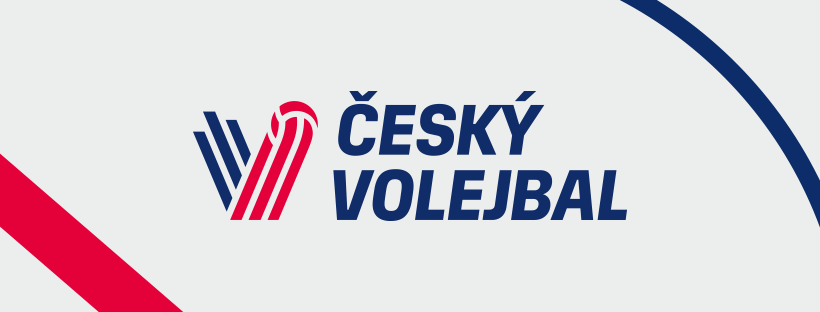 Nominace RD chlapců 03/04 – Mikulov 6. – 11. 7. 2019Šotola PetrKolínBKlajmon JakubBrnoBBukáček TomášBrnoBBryknar ŠimonLiberecNHoang Trumg HieuKolínNFabikovič DanielBřeclavSJirásek JanBrnoSUreš Jakub PříbramSHavlásek TomášNový JičínSStieber RudolfKolín UČernoch KryštofNový JičínLKollátor DavidHradec KrálovéU